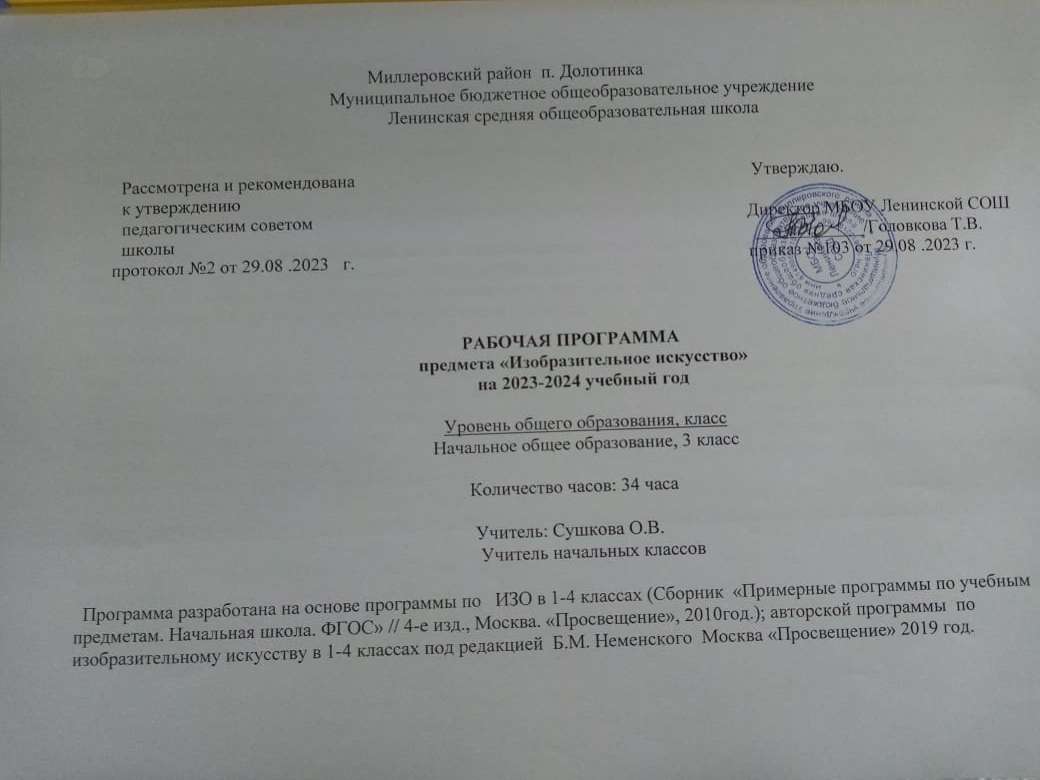 Пояснительная записка    Рабочая программа курса «Изобразительное искусство» 3 класс разработана в соответствии с требованиями Федерального государственного образовательного стандарта начального общего образования (ФГОС) на основе авторской программы по ИЗО под редакцией Б.М. Неменского, Н. А. Горяева, Г. Е. Гурова , Л. А. Неменской, УМК. «Школа России»,   сборника рабочих программ «Школа России». 1–4 классы: пособие для учителей общеобразовательных учреждений/ С. В. Анащенкова [и др.]. М.: Просвещение, 2019г.          Основное содержание авторской программы полностью нашло отражение в данной рабочей программе.Изобразительное искусство в начальной школе является базовым предметом. По сравнению с остальными учебными предметами, развивающими рационально-логический тип мышления, изобразительное искусство направлено в основном на формирование эмоционально-образного, художественного типа мышления, что является условием становления интеллектуальной и духовной деятельности растущей личности.Цели курса:- воспитание эстетических чувств, интереса к изобразительному искусству; обогащение нравственного опыта, представлений о добре и зле; воспитание нравственных чувств, уважения к культуре народов многонациональной России и других стран;- развитие воображения, желания и умения подходить к любой своей деятельности творчески; способности к восприятию искусства и окружающего мира; умений и навыков сотрудничества в художественной деятельности; - освоение первоначальных знаний о пластических искусствах: изобразительных, декоративно- прикладных, архитектуре  и дизайне — их роли в жизни человека и общества; - овладение элементарной художественной грамотой; формирование художественного кругозора и приобретение опыта работы в различных видах художественно творческой деятельности, разными художественными материалами; совершенствование эстетического вкуса.Перечисленные цели реализуются в конкретных  задачах обучения:Задачи курса:• воспитание эстетических чувств, интереса к изобразительному искусству; обогащение нравственного опыта, представлений о добре и зле; воспитание нравственных чувств, уважения к культуре народов многонациональной России и других стран; готовность и способность выражать и отстаивать свою общественную позицию в искусстве и через искусство;• развитие воображения, желания и умения подходить к любой своей деятельности творчески, способности к восприятию искусства и окружающего мира, умений и навыков сотрудничества в художественной деятельности;• освоение первоначальных знаний о пластических искусствах: изобразительных, декоративно-прикладных, архитектуре и дизайне — их роли в жизни человека и общества;• овладение элементарной художественной грамотой; формирование художественного кругозора и приобретение опыта работы в различных видах художественно-творческой деятельности, разными художественными материалами; совершенствование эстетического вкуса.• совершенствование эмоционально-образного восприятия произведений искусства и окружающего мира;• развитие способности видеть проявление художественной культуры в реальной жизни (музеи, архитектура, дизайн, скульптура и др.);• формирование навыков работы с различными художественными материалами.Общая характеристика учебного предмета        Курс разработан как целостная система введения в художественную культуру и включает в себя на единой основе всех основных видов искусств: изобразительных – живопись, графика, скульптура; конструктивных – архитектура, дизайн; различных видов ДПИ, народного искусства, а так же постижение роли художника в синтетических искусствах – искусстве книги, театре, кино и т.д. Они изучаются в контексте взаимодействия с другими искусствами, а так же в контексте конкретных связей с жизнью общества и человека.                                                                   Систематизирующим методом является выделение трех основных видов художественной деятельности для визуальных пространственных искусств:                                                                                                                                                                                                         - изобразительная художественная деятельность;-  декоративно-художественная деятельность;                                      -  конструктивная художественная деятельность.«Изобразительное искусство» предполагает сотворчество учителя и ученика; диалогичность; четкость поставленных задач и вариативность их решения; освоение традиций художественной культуры и импровизационный поиск личностно значимых смыслов.       Основные виды учебной деятельности - практическая   художественно-творческая деятельность ученика и восприятие красоты окружающего мира и произведений искусства. Практическая художественно-творческая деятельность(ребенок выступает в роли художника) и деятельность по восприятию искусства (ребенок выступает в роли зрителя, осваивает опыт художественной культуры) имеют творческий характер. Учащиеся осваивают различные художественные материалы, инструменты, художественные техники.       Особым видом деятельности учащихся является выполнение творческих проектов и презентаций. Для этого необходима работа со словарями, поиск разнообразной информации в Интернете.       Программа «Изобразительное искусство» предусматривает чередование уроков индивидуального   практического творчества учащихся и уроков   коллективной творческой деятельности.                                                                                                Учебно-тематический план.Место учебного предмета в учебном планеНа изучение предмета «Изобразительное искусство» отводится 1 час в неделю. Всего на изучение программного материала отводится  35 часов, в соответствии с учебным планом МБОУ Ленинской СОШ и календарным учебным графиком. В связи с праздничным  и выходным днём: 9.05,  количество часов сокращается до 34 ч. Программа будет выполнена за счёт уплотнения материала.Ценностные ориентиры содержания учебного предметаУникальность и значимость курса определяются нацеленностью на духовно-нравственное воспитание и развитие способностей, творческого потенциала ребёнка, формирование ассоциативно-образного пространственного мышления, интуиции. Доминирующее значение имеет направленность курса на развитие эмоционально-ценностного отношения ребёнка к миру, его духовно-нравственное воспитание. Овладение основами художественного языка, получение опыта эмоционально-ценностного, эстетического восприятия мира и художественно-творческой деятельности помогут младшим школьникам при освоении смежных дисциплин, а в дальнейшем станут основой отношения растущего человека к себе, окружающим людям, природе, науке, искусству и культуре в целом. Направленность на деятельностный и проблемный подходы в обучении искусству диктует необходимость экспериментирования ребёнка с разными художественными материалами, понимания их свойств и возможностей для создания выразительного образа.Планируемые результаты освоения учебного материала Данная программа обеспечивает формирование универсальных учебных действий, а также достижение необходимых предметных результатов освоения курса, заложенных в ФГОС НОО.В результате изучения программы учащиеся 3 класса должны будут усвоить: Личностные универсальные учебные действия.У третьеклассника будут формироваться: -Чувства гордости за культуру и искусство Родины, своего народа.-Уважительное отношение к культуре искусству других народов нашей страны  и мира в целом.-Понимание особой роли культуры в жизни общества и каждого отдельного человека.-Эстетические чувства художественно-творческое мышление, наблюдательность, фантазия.-Эстетические потребности; потребности в общении с искусством, природой, потребности в творческом отношении к окружающему миру, потребности в самостоятельной практической творческой деятельности.-Навыки коллективной деятельности в процессе совместной творческой работы в команде одноклассников под руководством учителя.-Умение обсуждать и анализировать собственную художественную деятельность и работу одноклассников с позиции творческих задач данной темы.Третьеклассник получит возможность для формирования:-Понимания значения  изобразительного искусства в жизни человека.-Понимания роли искусства в собственной жизни.-Внутренней позиции школьника на уровне положительного отношения к предмету «Изобразительное искусство» через освоение роли автора своих художественных работ.-Уважения к чувствам и настроениям другого человека, представления о дружбе, доброжелательным отношениям к людям.-Мотивации к коллективной творческой работе.-Представления о труде художника, его роли в жизни каждого человека.-Личностной идентификации на основе общего представления о творческом самовыражении, о мире профессий в изобразительном искусстве.Метапредметные учебные  действия:Третьеклассник научится: Овладеет умением творческого видения с позиции художника. Овладеет умением вести диалог, распределять функции в роли выполнения коллективной творческой  работы.-Использовать средства информационных технологий для решения различных учебно-творческих задач в процессе поиска дополнительного изобразительного материала, выполнения творческих проектов, отдельных упражнений по живописи, графике, моделированию.-Планировать и грамотно осуществлять учебные действия в соответствии с поставленной задачей, находить варианты решения различных художественно-творческих задач.-Рационально строить самостоятельную творческую деятельность, организовывать место занятий.-Осознано стремиться к освоению новых знаний и умений, к достижению более оригинальных творческих результатов.Третьеклассник получит возможность научиться:-Принимать художественную задачу, инструкцию учителя и ход выполнения работы, предложенный в учебнике.-На первоначальном уровне понимать особенности художественного замысла  и его воплощения.-Осуществлять под руководством учителя контроль по результату своей деятельности.-Воспринимать мнение и предложения своих сверстников.-Соотносить произведения по настроению, форме, по средствам художественной выразительности.-Делать несложные выводы.-Обсуждать со сверстниками ход выполнения работы и её результаты.-Использовать простые речевые средства для передачи своего впечатления от произведения живописи.-Следить за действиями других участников в совместной деятельности.Предметные результаты. Опыт учащихся в художественно-творческой деятельности.Третьеклассник научится:- Различать виды художественной деятельности.-Различать виды и жанры ИЗО.-Понимать образную природу искусства.-Эстетически оценивать явления природы, события окружающего мира.-Применять художественные умения, знания и представления в процессе выполнения художественно-творческой работы.-Узнавать, воспринимать и осмысливать несколько великих произведений русского и мирового искусства.-обсуждать и анализировать произведения искусства.-Усвоить названия ведущих музеев России и своего региона.-Видеть проявления  визуально-пространственных искусств в окружающей жизни: в доме, на улице, в театре, на празднике.-Использовать в художественно-творческой деятельности различные материалы и техники-Компоновать на плоскости листа и в объеме, задуманный образ.Освоить умения применять в художественно-творческой деятельности основы цветоведения,  графической грамотности.-овладеть навыками моделирования из бумаги, лепки из пластилина,Навыками изображения средствами аппликации и коллажа.Рассуждать о многообразии представлений о красоте у народов мира, способности человека в самых разных природных условиях создавать свою самобытную культуру.-Эстетически  воспринимать красоту городов, сохранивших исторический облик, свидетелей нашей истории.-Объяснять значение памятников и архитектурной среды древнего зодчества для современников.-Выражать в изобразительной деятельности свое отношение к архитектурным и историческим ансамблям древнерусских городов.-Приводить примеры произведений искусств, выражающих красоту мудрости и богатой духовной жизни, красоту внутреннего мира человека.Третьеклассник получит возможность научиться:-Понимать содержание и выразительные средства художественных произведений.-Сопоставлять объекты и явления реальной жизни и их образы, выраженные в произведениях искусств, и объяснять их разницу.-Выражать в беседе свое отношение к произведению искусства.-Создавать графическими средствами выразительные образы природы, человека, животного.-Выбирать характер линий для изображения того или иного образа.-Овладеть на практике основами цветоведения.-Использовать пропорциональные соотношения лица, фигуры человека при создании портрета.-Создавать средствами живописи эмоционально-выразительные образы природы.-Изображать пейзажи, натюрморты, выражая к ним свое эмоциональное отношение.Содержание программыФормы контроля знаний, умений, навыковКритерии оценки устных индивидуальных и фронтальных ответовАктивность участия.Умение собеседника прочувствовать суть вопроса.Искренность ответов, их развернутость, образность, аргументированность.Самостоятельность.Оригинальность суждений.Критерии и система оценки творческой работыКак решена композиция: правильное решение композиции, предмета, орнамента (как организована плоскость листа, как согласованы между собой все компоненты изображения, как выражена общая идея и содержание).Владение техникой: как ученик пользуется художественными материалами, как использует выразительные художественные средства в выполнении задания.Общее впечатление от работы. Оригинальность, яркость и эмоциональность созданного образа, чувство меры в оформлении и соответствие оформления  работы. Аккуратность всей работы.Из всех этих компонентов складывается общая оценка работы обучающегося.Формы контроля уровня обученностиВикториныКроссвордыОтчетные выставки творческих  (индивидуальных и коллективных) работТестированиеКалендарно - тематическое планирование.Р а з д е л  1. Искусство в твоем доме (8 часов)Р а з д е л  2. Искусство на улицах твоего города (8 часов)Р а з д е л  3. Художник и зрелище (10 часов)Р а з д е л  4. Художник и музей (8 часов)ОПИСАНИЕ МАТЕРИАЛЬНО-ТЕХНИЧЕСКОГО ОБЕСПЕЧЕНИЯ ОБРАЗОВАТЕЛЬНОГО ПРОЦЕССА1. Печатные пособия.  Изобразительное искусство: Искусство вокруг нас: учеб. для 3 кл. нач. шк.  /[ Н. А. Горяева, Л. А. Неменская, А. С. Питерских и др.]; под ред.  Б. М.Неменского. – 8-е изд. -  М : Просвещение, 2020г. 2. Интернет-ресурсы.http://www.proshkolu.ruhttp://pedsovet.orghttp://www.k-yroky.ru/load/73-1-0-5219http://www.deti-66.ru/forteachers/educstudio/presentation/918.html3. Материально-технические средства.Ноутбук, интерактивная доска, проектор№п/пСодержание программного материалаКоличество часов1Искусство в твоем доме8 часов2Искусство на улицах твоего города8 часов3Художник и зрелище10 часов4Художник и музей8 часовИтого34 часа№Наименование разделовКол-во часовСодержание программного материалаУниверсальные учебные действия.1Искусство в твоем доме8Предметы искусства в жизни человека: игрушки, посуда, платки, обои, книги.  Осуществлять поиск необходимой информации для выполнения задания с использованием учебной литературы. Овладевать основами языка живописи, графики, скульптуры, ДПИ, художественного конструирования.2Искусство на улицах твоего города8Формирование художественных представлений о работе художника на улицах города. Атрибуты современной жизни города: фонари, витрины, парки, ограды, скверы; их образное решение.Понимать условность и субъективность художественного образа.  Выполнять учебные действия. Выражать в беседах свое отношение к произведению искусства.3Художник и зрелище10Деятельность художника в театре в зависимости от видов зрелищ или особенностей работы.Эмоционально откликаться на образы персонажей театрализованных представлений. Понимать и объяснять важную роль художника в цирке, театре и т.д. Овладевать навыками создания объемно-пространственной композиции.4Художник и музей8Знакомство с жанрами изобразительного искусства, крупнейшими музеями России и мира.Иметь представление  о самых разных музеях и роли  художника в создании экспозиции. Рассуждать, рассматривать и сравнивать картины.Создавать композиции на заданную тему.№п/пДата по плануДатафакт.ТемаКол-вочасовХарактеристика деятельности учащихсяПланируемые результатыПланируемые результатыПланируемые результаты№п/пДата по плануДатафакт.ТемаКол-вочасовХарактеристика деятельности учащихсяпредметныеличностныеметапредметные1  7.09Твои  игрушки (создание формы, роспись).1Характеризовать и эстетически оценивать разные виды игрушек, материала, из которых они сделаны. Понимать и объяснять единство материала, формы и украшения. Создавать выразительную пластическую форму игрушки и украшать её.Знание образцов игрушек Дымкова, Филимонова, Хохломы, Гжели. Умение выполнять роль мастера Украшения, расписывая игрушкиУмение преобразитьсяв мастера Постройки, создавая форму игрушки, умение конструировать  и расписывать игрушкиФормирование понимания особой роли культуры и искусства в жизни общества и каждого человекаУмение планировать и грамотно осуществлять учебные действия в соответствие с поставленной задачей. Находить варианты решения различных художественно-творческих задач. Умение  находить нужную информациюи пользоваться ею.214.09Посуда у тебя дома.1Характеризовать связь между формой, декором посуды и её назначением. Уметь выделять конструктивный образ и характер декора в процессе создания посуды. Овладеть навыками  создания выразительной формы посуды в лепке.Знание работы мастеров Постройки, Украшения, Изображения. Знание отличия образцов посуды, созданных мастерами промыслов (Гжель, Хохлома)Умение изобразить посуду по своему образцу. Знание понятия «сервиз»Формирование эстетических чувств, художественно-творческого мышления, наблюдательности и фантазии.Умение анализировать образцы, определять материалы, контролировать и корректировать свою работу, создавать образ в соответствии с замыслом и реализовывать его.321.09Мамин платок.2Наблюдение за конструктивными особенностями орнаментов и их связью с природой. Воспринимать и эстетически оценивать разнообразие вариантов росписи ткани на примере платка. Умение составить простейший орнамент при выполнении эскиза платка.Знание основных вариантов композиционного решения росписи платка. Обрести опыт творчества и художественно-практические навыки в создании эскиза  росписи платка.Формирование чувства гордости за культуру и искусство Родины, своего народа.Учитывать выделенные учителем ориентиры действия; умение формулировать собственное мнение и позицию.428.09Мамин платок.2Наблюдение за конструктивными особенностями орнаментов и их связью с природой. Воспринимать и эстетически оценивать разнообразие вариантов росписи ткани на примере платка. Умение составить простейший орнамент при выполнении эскиза платка.Знание основных вариантов композиционного решения росписи платка. Обрести опыт творчества и художественно-практические навыки в создании эскиза  росписи платка.Формирование чувства гордости за культуру и искусство Родины, своего народа.Учитывать выделенные учителем ориентиры действия; умение формулировать собственное мнение и позицию.5 5.10Обои и шторы  у тебя дома.1Понимать роль цвета и декора в создании образа комнаты. Обрести опыт творчества и художественно-практические навыки в создании эскиза обоев или штор для определенной комнаты.Знание  роли художниковв создании обоев, штор. Понимание роли каждого из Братьев-Мастеров  в создании обоев и штор: построение ритма, изобразительные мотивы.Формирование эстетических чувств, художественно-творческого мышления, наблюдательности и фантазии.Участвовать в обсуждении  содержания и выразительных средств декоративных произведений. Овладевать основами графики Умение осуществлять самоконтроль и корректировку хода работы и конечного результата.6 12.10Твои книжки.1Понимать роль художника и Братьев –Мастеров  в создании книги. Уметь отличать назначение книг, оформлять обложку иллюстрацииЗнание художников, выполняющих иллюстрации. Знание отдельных элементов  оформления книги.  Овладеть навыками коллективной работы.Формирование навыков коллективной деятельности в процессе совместной творческой работы в команде одноклассников под руководством учителя.Участвовать в обсуждении  содержания и выразительных средств декоративных произведений. Овладевать основами графики Умение осуществлять самоконтроль и корректировку хода работы и конечного результата.7 19.10Поздравительная открытка (декоративная закладка).1Понимать роль художника и Братьев –Мастеров  в создании форм открыток изображений на них.Знание  видов графических работ ( работа в технике граттажа, графической монотипии, аппликации или смешанной технике)Умение выполнитьпростую графическую работу.Формирование эстетических чувств, художественно-творческого мышления, наблюдательности и фантазии.Участвовать в обсуждении  содержания и выразительных средств декоративных произведений. Овладевать основами графики Умение осуществлять самоконтроль и корректировку хода работы и конечного результата.8 26.10 Труд художника для твоего дома. Обобщение темы.1Участвовать в творческой обучающей игре, организованной на уроке в роли зрителей, художников , экскурсоводов.Осознавать важную роль художника, его труда  в создании среды жизни человека, предметного мира в каждом доме. Эстетически оценивать работы сверстников.Формирование эстетических чувств, художественно-творческого мышления, наблюдательности и фантазии.Умение анализировать образцы, работы, определять материалы, контролировать свою работу, формулировать собственную позицию и мнение.1 9.11Памятники архитектуры.Памятники архитектуры.1Учиться видеть архитектурный образ, образ городской среды. Знание  основных памятников города, места их нахождения. Воспринимать и оценивать эстетические достоинства старинных и современных построек родного города.Учиться видеть архитектурный образ, образ городской среды. Знание  основных памятников города, места их нахождения. Воспринимать и оценивать эстетические достоинства старинных и современных построек родного города.Знание художников – скульпторов и архитекторов. Изображать архитектуру своих родных мест, выстраивая композицию листа. Понимать, что памятники архитектуры -это достояние народа.Знание художников – скульпторов и архитекторов. Изображать архитектуру своих родных мест, выстраивая композицию листа. Понимать, что памятники архитектуры -это достояние народа.Формирование чувства гордости за культуру и искусство Родины, своего народа.Формирование чувства гордости за культуру и искусство Родины, своего народа. Умение планировать и грамотно осуществлять учебные действия в соответствие с поставленной задачей. Находить варианты решения различных художественно-творческих задач. Умение  находить нужную информациюи пользоваться ею. Умение планировать и грамотно осуществлять учебные действия в соответствие с поставленной задачей. Находить варианты решения различных художественно-творческих задач. Умение  находить нужную информациюи пользоваться ею.2 16.11Витрины на улицах.11Понимать работу художника и Братьев-Мастеров по созданию витрины как украшения улицы города и своеобразной рекламы товара. Знание оформления витрин по назначению и уровню культуры города.    Фантазировать, создавать творческий проект оформления витрины магазина. Овладевать композиционными и оформительскими навыками в процессе создания облика витрины магазина.Фантазировать, создавать творческий проект оформления витрины магазина. Овладевать композиционными и оформительскими навыками в процессе создания облика витрины магазина.Формирование эстетических чувств, художественно-творческого мышления, наблюдательности и фантазии.Формирование эстетических чувств, художественно-творческого мышления, наблюдательности и фантазии.Учитывать выделенные учителем ориентиры действия; умение формулировать собственное мнение и позицию.Учитывать выделенные учителем ориентиры действия; умение формулировать собственное мнение и позицию.3 23.11Парки, скверы, бульвары.11 Сравнивать и анализировать парки, скверы и бульвары с точки зрения их разного назначения и устроения.  Знание, в чем заключается работа художника-архитектора. Знание, понятия «ландшафтная архитектура»; что работа художника-архитектора – работацелого коллектива.   Умение изобразить парк или сквер. Овладевать приемами коллективной творческой работы в процессе создания общего проекта.Знание, в чем заключается работа художника-архитектора. Знание, понятия «ландшафтная архитектура»; что работа художника-архитектора – работацелого коллектива.   Умение изобразить парк или сквер. Овладевать приемами коллективной творческой работы в процессе создания общего проекта.Формирование чувства гордости за культуру и искусство Родины, своего народа.Формирование чувства гордости за культуру и искусство Родины, своего народа.Умение осуществлять поиск информации, используя материалы представленных картин и учебника, выделять этапы работы. Участвовать в совместной творческой деятельности при выполнении учебных практических работ и реализации проектов.Умение осуществлять поиск информации, используя материалы представленных картин и учебника, выделять этапы работы. Участвовать в совместной творческой деятельности при выполнении учебных практических работ и реализации проектов.4 30.11Ажурные ограды.11Воспринимать, сравнивать, давать эстетическую оценку чугунным оградам в Санкт-Петербурге, Москве, Саратове. Различать деятельность Братьев-Мастеров при создании ажурных оград. Фантазировать, создавать проект ажурной решетки.Закрепить приемы работы с бумагой:   складывание, симметричное вырезание. Знание разных инженерных формы ажурных сцеплений металла.Умение  конструироватьиз бумаги ажурные решетки.Закрепить приемы работы с бумагой:   складывание, симметричное вырезание. Знание разных инженерных формы ажурных сцеплений металла.Умение  конструироватьиз бумаги ажурные решетки.Формирование чувства гордости за культуру и искусство Родины, своего народа.Формирование чувства гордости за культуру и искусство Родины, своего народа.Умение осуществлять поиск информации, используя материалы представленных картин и учебника, выделять этапы работы. Участвовать в совместной творческой деятельности при выполнении учебных практических работ и реализации проектов.Умение осуществлять поиск информации, используя материалы представленных картин и учебника, выделять этапы работы. Участвовать в совместной творческой деятельности при выполнении учебных практических работ и реализации проектов.5 7.12Фонари на улицах и в парках.11Воспринимать, сравнивать, анализировать, давать эстетическую оценку старинным  в Санкт-Петербурге, Москве, Саратове. Отмечать особенности формы и украшений.Изображать необычные фонари. Знание  виды и назначение фонарей.Умение придумать свои варианты фонарей для детского праздникаИзображать необычные фонари. Знание  виды и назначение фонарей.Умение придумать свои варианты фонарей для детского праздникаФормирование чувства гордости за культуру и искусство Родины, своего народа.Формирование чувства гордости за культуру и искусство Родины, своего народа.Умение осуществлять поиск информации, используя материалы представленных картин и учебника, выделять этапы работы. Участвовать в совместной творческой деятельности при выполнении учебных практических работ и реализации проектов.Умение осуществлять поиск информации, используя материалы представленных картин и учебника, выделять этапы работы. Участвовать в совместной творческой деятельности при выполнении учебных практических работ и реализации проектов.6 14.12Новогодний фонарик.11Наблюдать за разнообразием форм новогодних фонарей, конструировать новогодние игрушки-фонари. Работать в группе.Знание основных приемов работы с бумагой. Умение конструировать фонарь из цветной бумаги к празднику, передавать настроение в творческой работе.Знание основных приемов работы с бумагой. Умение конструировать фонарь из цветной бумаги к празднику, передавать настроение в творческой работе.Формирование уважительного отношения к культуре и искусству других народов нашей страны и мира в целом.Формирование уважительного отношения к культуре и искусству других народов нашей страны и мира в целом. Умение анализировать образцы, определять материалы, контролировать и корректировать свою работу, проектировать изделие: создавать образ в соответствии с замыслом и реализовывать его Умение анализировать образцы, определять материалы, контролировать и корректировать свою работу, проектировать изделие: создавать образ в соответствии с замыслом и реализовывать его7 21.12Удивительный транспорт.11Уметь видеть образ в облике машины, характеризовать, сравнивать, обсуждать разные формы автомобилей и их украшения.Видеть, сопоставлять, объяснять связь природных форм с инженерными конструкциями. Знание разных видов транспорта.Умение изобразить разные виды транспорта. Обрести новые навыки в конструировании бумаги.Видеть, сопоставлять, объяснять связь природных форм с инженерными конструкциями. Знание разных видов транспорта.Умение изобразить разные виды транспорта. Обрести новые навыки в конструировании бумаги.Формирование уважительного отношения к культуре и искусству других народов нашей страны и мира в целом.Формирование уважительного отношения к культуре и искусству других народов нашей страны и мира в целом.Умение анализировать образцы, определять материалы, контролировать и корректировать свою работу, проектировать изделие: создавать образ в соответствии с замыслом и реализовывать егоУмение анализировать образцы, определять материалы, контролировать и корректировать свою работу, проектировать изделие: создавать образ в соответствии с замыслом и реализовывать его8 28.12Труд художника на улицах твоего города. Обобщение темы.11.Осознавать и уметь объяснить нужную работу художника в создании облика города. Участвовать в занимательной образовательной игре в качестве экскурсовода.Овладеть приемами коллективной творческой деятельностиОвладеть приемами коллективной творческой деятельностиФормирование чувства гордости за культуру и искусство Родины, своего народа.Формирование чувства гордости за культуру и искусство Родины, своего народа.Умение анализировать образцы, работы, определять материалы, контролировать свою работу, формулировать собственную позицию и мнение.Умение анализировать образцы, работы, определять материалы, контролировать свою работу, формулировать собственную позицию и мнение.11111.01    Художник в театре.1Сравнивать объекты, элементы театрально-сценического мира. Понимать и уметь объяснять роль театрального художника в создании спектакля.Знание истоков театрального искусства.  Умение создать эпизодтеатральной сказки. Придумать эскиз театрального костюмаЗнание, каким был древний античный театр.Умение нарисовать эскиз театрального костюма.Формирование эстетических чувств, художественно-творческого мышления, наблюдательности и фантазии.Умение понимать взаимосвязь изобразительного искусства с литературой, музыкой, театром; Находить общие черты в характере произведений разных видов искусства; давать оценку своей работе по заданным критериям.2 18.01Образ театрального героя.1Сравнивать объекты, элементы театрально-сценического мира. Понимать и уметь объяснять роль театрального художника в создании образа театрального героя.Знание истоков театрального искусства.  Умение создать образ героя.Формирование эстетических чувств, художественно-творческого мышления, наблюдательности и фантазииУмение анализировать образцы, определять материалы, контролировать и корректировать свою работу, проектировать изделие: создавать образ в соответствии с замыслом и реализовывать его3 25.01Театральные маски.1Отмечать характер, настроение, выраженные в маске, а так же выразительность формы, декора, созвучные образу.Знание истории происхождения театральных масок.Умение конструировать маску из бумаги. Конструировать выразительные и острохарактерные маски к театральному представлению или празднику.Формирование эстетических чувств, художественно-творческого мышления, наблюдательности и фантазииУмение анализировать образцы, определять материалы, контролировать и корректировать свою работу, проектировать изделие: создавать образ в соответствии с замыслом и реализовывать его4 1.02Театр кукол.1Иметь представление о разных видах кукол, о кукольном театре в наши дни. Использовать куклу для игры в кукольный театр.Знание  театра кукол как пример видового разнообразия театра.  Умение создать театральных кукол из различных материалов.Формирование уважительного отношения к культуре и искусству других народов нашей страны и мира в целом.Умение анализировать образцы, определять материалы, контролировать и корректировать свою работу; оценивать по заданным критериям.5 8.02Театральный занавес.1Сравнивать объекты, элементы театрально-сценического мира. Уметь объяснить роль художника в создании театрального занавеса.Знание устройства театра.Умение анализировать отличие театра от кинотеатра. Знание театральных  художников.Формирование эстетических чувств, художественно-творческого мышления, наблюдательности и фантазииУмение понимать взаимосвязь изобразительного искусства с литературой, музыкой, театром; Находить общие черты в характере произведений разных видов искусства; давать оценку своей работе по заданным критериям.6 15.02Афиша и плакат.1Иметь представления о создании театральной афиши, плаката. Добиваться образного единства изображения и текста.Знание  назначения афиши.  Умение создать эскиз афиши к спектаклю.Осваивать навыки лаконичного декоративно-обобщенного изображения.Формирование эстетических чувств, художественно-творческого мышления, наблюдательности и фантазииУмение анализировать образцы, работы, определять материалы, контролировать свою работу, формулировать собственную позицию и мнение.7 22.02Художник в цирке.1Понимать и объяснять важную роль художника в цирке. Учиться изображать яркое, веселое подвижное.Знание отличия и сходство театра и цирка.Умение создать эскиз циркового представления. Знание элементов оформления, созданных художником в цирке: костюм, реквизит.Формирование эстетических чувств, художественно-творческого мышления, наблюдательности и фантазииУмение анализировать образцы, работы, определять материалы, контролировать свою работу, формулировать собственную позицию и мнение.8 29.02Театральная программа1Понимать и объяснять важную роль художника в театре и цирке. Учиться изображать яркое, веселое подвижное.Знание о назначении программы.Умение создать эскиз программы к спектаклю или цирковому представлению.Формирование эстетических чувств, художественно-творческого мышления, наблюдательности и фантазииУчитывать выделенные учителем ориентиры действия; умение формулировать собственное мнение и позицию.9 7.03Праздник в городе1Объяснять работу художника по созданию облика праздничного города. Фантазировать, как можно украсить город к празднику Победы, новому году.Знание элементов праздничного  оформления, умение использовать художественные материалы, передавать настроение в творческой работе.Формирование эстетических чувств, художественно-творческого мышления, наблюдательности и фантазииУчитывать выделенные учителем ориентиры действия; умение формулировать собственное мнение и позицию.10 14.03Школьный карнавал. Обобщение темы1Понимать роль праздничного оформления для организации праздника. Придумывать и создавать оформление к школьным и домашним праздникам.Знание роли художника в зрелищных искусствах. Овладение навыками коллективного художественного творчества.Формирование уважительного отношения к культуре и искусству других народов нашей страны и мира в целом.Умение осуществлять поиск информации, используя материалы учебника, выделять этапы работы. Участвовать в совместной творческой деятельности при выполнении учебных практических работ.121.03Музеи в жизни города.1Понимать и объяснять роль художественного музея. Иметь представления  о самых разных видах музеев.Знания о самых значительных музеях искусства России. Знания о роли художника в создании музейных экспозиций. Умение изобразить интерьер музея.Формирование чувства гордости за культуру и искусство Родины, своего народа.Учитывать выделенные учителем ориентиры действия; умение формулировать собственное мнение и позицию.2 4.04Картина – особый мир. Картина-пейзаж.1Рассуждать о творческой работе зрителя, о своем опыте восприятия произведения искусства. Рассматривать и сравнивать картины – пейзажи.Знание художников, изображающих пейзажи. Знание, что такое картина-пейзаж, о роли цветав пейзаже. Умение  изобразить пейзаж по представлению.Формирование уважительного отношения к культуре и искусству других народов нашей страны и мира в целом.Умение осуществлять поиск информации, используя материалы представленных картин и учебника, выделять этапы работы.3 11.04Картина-натюрморт. Жанр натюрморта.1Воспринимать картину – натюрморт как своеобразный рассказ о человеке – хозяине вещей, о времени, в котором он живёт, его интересах.Знание, что такое натюрморт, где можно увидеть натюрморт.Умение изобразитьнатюрморт по представлению с ярко выраженным настроением (радостное, праздничное, грустное). Развитие композиционных и живописных навыков. Знание имен художников, работающих в жанре натюрморта.Формирование уважительного отношения к культуре и искусству других народов нашей страны и мира в целом.Умение осуществлять поиск информации, используя материалы учебника, выделять этапы работы. Участвовать в совместной творческой деятельности при выполнении учебных практических работ4 18.04Картина-портрет.1Иметь представление о жанре портрета.Рассказывать об изображенном на картине человеке.Знание картин и художников, изображающих портреты. Умение создать кого-либо из хорошо знакомых людей по представлению, используя выразительные возможности цвета.Формирование эстетических чувств, художественно-творческого мышления, наблюдательностиУчаствовать в обсуждении содержания и выразительных средствах художественных произведений. Овладевать основами живописи. Умение осуществлять самоконтроль и корректировку хода работы и конечного результата.5 25.04Картины исторические и бытовые.1Беседовать о картинах исторического и бытового жанра. Рассказывать, рассуждать  о наиболее понравившихся картинах.Знание отличия исторических  и бытовых картин.Умение изобразить сцену из повседневной жизни людей. Развитие композиционных навыков. Знание исторических и бытовых картин и художников, работающих в этих жанрах. Освоение навыков изображения в смешанной технике.Формирование чувства гордости за культуру и искусство Родины, своего народа.Участвовать в обсуждении содержания и выразительных средствах художественных произведений. Умение осуществлять самоконтроль и корректировку хода работы и конечного результата.6 2.05Скульптура в музее и на улице.1Сопоставить изображение на плоскости и объемное. Наблюдение за скульптурой и её объемом. Закрепление навыков работы с пластилином.Знание, что такое скульптура. Знание нескольких знаменитых памятников и их авторов.Умение смотретьна скульптуру и лепить фигуру человека или животного, передавая выразительную пластику движения.Формирование эстетических чувств, художественно-творческого мышления, наблюдательностиУчаствовать в обсуждении содержания и выразительных средствах художественных произведений. Умение осуществлять самоконтроль и корректировку хода работы и конечного результата.7 16.05Музеи архитектуры.1Рассказать о древних  архитектурных памятниках. Учиться изображать соборы и церкви. Закрепление работы графическими материалами.Знанипе правил работы с пастель. И восковыми мелками. Компоновать на плоскости листа архитектурные постройки и задуманный художественный образ.Формирование чувства гордости за культуру и искусство Родины, своего народа.Умение осуществлять поиск информации, используя материалы представленных картин и учебника, выделять этапы работы.8 23.05Художественная выставка. Обобщение темы1Участвовать в организации выставки детского творчества, проявляя творческую активность. Проводить экскурсии по выставке детских работ.Знание  крупнейшие музеи страны. Понимания роли художника в жизни каждого человека.Формирование уважительного отношения к культуре и искусству других народов нашей страны и мира в целом.Участвовать в обсуждении содержания и выразительных средствах художественных произведений и детских работ.